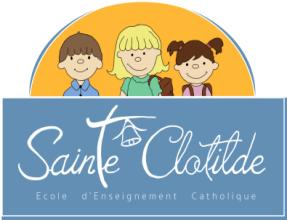 Activités Périscolaires 2017-2018 À rendre avant le 30 mars 2018 Paiement par chèque à l'ordre de l'OGECJe souhaite que mon enfant s’inscrive à l’atelier pour le 3ème trimestre (cocher la case)Créations artistiques (100 €)du CP  au CM2Sophrologie (85 €)CM1 et CM2 (10 places)Sport  (85 €)du CP au CM2Nom Prénom : 							Classe : Signature des parents : 